We urgently need your support for this project to succeed.WHMB and WAHS believe senior housing and hospice are worthy causes, and that the needs offset the cost.  These projects are concrete evidence of our care and compassion for each other in our communities.Here are emails for relevant AB Gov ministries and your local councillor.  cc us too!    info@wheatlandhospice.caand cc your local MLA:chestermere-strathmore@assembly.ab.caolds-didsbury-threehills@assembly.ab.cacardston-siksika@assembly.ab.ca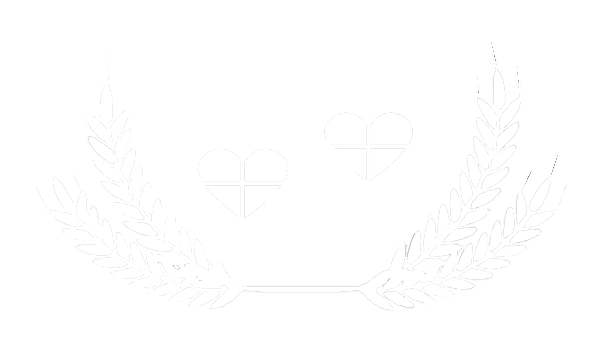 Amber.link@wheatlandcounty.ca	Amber Link - Division 2Councillor1@villageofhussar.caCoralee Schindel – Village of HussarGlenn.koester@wheatlandcounty.caGlenn Koester - Division 6Councillor2@villageofhussar.caLes Schultz – Village of HussarScott.klassen@wheatlandcounty.ca	Scott Klassen - Division 5Councillor3@villageofhussar.caTim Frank – Village of HussarShannon.laprise@wheatlandcounty.caShannon Laprise - Division 1mayor@rockyford.caDarcy Burke – Village of RockyfordTom.ikert@wheatlandcounty.caTom Ikert - Division 4Lmsmith666@hotmail.comLeah Smith - Village of RockyfordDonna.biggar@wheatlandcounty.caDonna Biggar - Division 3Geeraert.april@hotmail.comApril Geeraert - Village of RockyfordRick.laursen@wheatlandcounty.caRick Laursen - Division 7Wmgoodfellow1234@gmail.comWilliam Goodfellow – Village of RockyfordBrent.Wiley@strathmore.caBrent Wiley – Town of StrathmoreTyler.rockyford@gmail.comTyler Henke -Village of RockyfordDebbie.mitzner@strathmore.caDebbie Mitzner – Town of StrathmoreSommerfeldt.a@gmail.comAdam Sommerfeldt – Village of StandardDenise.peterson@strathmore.caDenise Peterson – Town of Strathmorem.worthington@villageofstandard.ca Mike Worthington – Village of StandardJason.montgomery@strathmore.caJason Montgomery – Town of Strathmorer.bryan@villageofstandard.caRichard Bryan – Village of Standardmelissa.langmaid@strathmore.caMelissa Langmaid – Town of Strathmorel.casey@villageofstandard.caLarry Casey – Village of StandardRichard.wegener@strathmore.caRichard Wegener – Town of Strathmoremarty.gauthier@icloud.comMartin Gauthier – Village of StandardPat.fule@strathmore.caPat Fule – Town of Strathmorema.advisory@gov.ab.caHon. Ric McIvor (Min. of Municipal Affairs)SCSS.minister@gov.ab.caHon. Jason Nixon (Seniors,Community,SS)Health.minister@gov.ab.caHon. Adrianna LaGrange (Minister of Health)